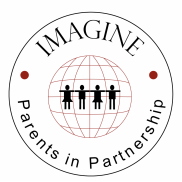 PiP Meeting MinutesJuly 11, 2013Attendees:	Nirav Desai – President, Stephanie Pickle – President Elect, Jennifer Christenson – Secretary, Karen Kimball – Imagine PiP Liaison, Julia Brady – IIA-NT Administration1:34 p.m. Meeting BeginsJulia welcomed everyone and explained Karen’s position with Imagine.  Karen introduced herself and gave her background in regards to her experience working with nonprofits, schools and parent groups.  She is here to help facilitate the parent group and school moving forward.  Nirav explained PiP’s vision and discussed high level plans to achieve the vision. The Vision was well received and is in alignment with the School’s objectives. Nirav expanded on the goal of creating a brand that we are proud to be part of Imagine. Parents’ passion will help the school.   Background on Parents in Partnership summer accomplishments – Goal of increasing parent communication and doing a solid job of keeping them informed through multiple resources.   The idea of doing a parent survey was discussed we really need to come up with the content of such survey and what is to be gained from it as well as the best time to distribute it.  We originally created a 6 Pillar structure and to align our goals more directly with the school, we will transform that with the 6 committees which also encompasses the 6 pillar structure we worked on. Social events are a time for parents to connect.  Karen suggested really focusing on networking and some outside of the norm activities.  Perhaps parent happy hours of short meet and greets for coffee, after work, etc.  In addition for MYP all socials do not have to necessarily include the students like PYP.  It can be an opportunity for MYP parents to get together and network.  We all agreed that tracking information such as date and time of event with number of attendees so that year over year we can determine what type of events are most important to parents.  Also some socials and general meetings can be combined.  We all agreed that the meetings have to be structured, inclusive of all, informative, and a way to stay connected.  In addition considering Guest Speakers, Counselors, Community Outreach, etc. would provide the ability for parents to receive information, as well as be informed about what PiP is doing.  Also PiP financials will be available at General Meetings so that parents will be informed about what money is being allocated and spent on.  PiP would like for school to assist in updating PiP member list.  School will perform the updates so that confidential information is not shared.  Step 2 will be to organize the list by grade so that GLR’s, Director of Volunteers, and Director of Communication can send grade level appropriate information without having to send to the entire list.Director of Volunteers will be made the go to person for communication from the school level including GLR’s etc. to communicate needs for carpool, library, office help, lunch, special events, facilities, recess, etc.  This should stream line the process and help individuals know exactly who to go to for the information to be handled efficiently. In addition PiP will lead 1-3 volunteer orientation sessions with Imagine to help identify volunteer roles and responsibilities.  All volunteers must complete background check prior to being able to volunteer at the school.	Back to School Picnic is set for September 7th.  Also the first General PiP meeting is September 	17th as long as the building request form is submitted and approved for that date.  Social events 	and spirit nights for the next year will be handled through PiP and updated regularly on the 	calendar that is accessible at www.imagineparents.org.Julia shared the administrations goals for 2013-2014 for us to think about when presenting plans and activities for school approval.  These goals will be rolled out at the beginning of school year and shared with parents.The 6 Committees are Character, Academic Growth, Parent Choice, Economic Sustainability, Shared Values, and New School Development.  Each area will have a lead teacher group that will help establish goals for these committees over this year.  One board member will also be assigned to a committee as well as parent to help facilitate these goals.	PiP is committed to working with school administration, parents, teachers and students this year 	to do our part assisting in academic excellence and the unique opportunity that Imagine provides.  	3:36 Meeting Adjourned 